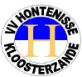 Aanvang kantinedienst  13.00 uur,  bij verhindering onderling voor vervanging zorgen.                                                                                                                                      Contact personen bij problemen: Jacqo NeveBij afgelasting krijgt u een bericht van: Jacqo NeveTaken kantinedienst helpen achter de bar en keuken, instructies geven aan ouder(s)/verzorger(s) die komen helpen in de kantine.Vaste vrijwilligers brengen de geldtas terug bij Jacqo Neve Marijkeplein 11 – 06-44694455Kantineroosters ouder(s)/verzorger(s) staan op de website (www.vvhontenisse.nl, onder tabblad vrijwilligers) daarop kunnen jullie zien wie er komen helpen.Succes en bedankt voor jullie inzet, namens Bestuur v.v. Hontenisse.GroepKantinerooster zaterdagmiddag seizoen 2021-2022Kantinerooster zaterdagmiddag seizoen 2021-2022Kantinerooster zaterdagmiddag seizoen 2021-20221Jordy Alvarez06-52589669j.alvarezmorcus@hotmail.com2Wilko Broekhoven0114-683044wb1972@zeelandnet.nl3Ronnie Jonkheijm0114-681881/06-10243526ronniejonkheijm@hotmail.nl4Jean-Paul Lauret06-10204128jlauret231@gmail.com5Jacqo Neve06-44694455jacqoneve@hotmail.com20212021WeekDatumGroepWeekDatumGroep3504-09-202114406-11-202153611-09-202124513-11-202113718-09-202134620-11-202123825-09-202144727-11-202133902-10-202154804-12-202144009-10-202114911-12-202154116-10-202125018-12-202114223-10-2021352geen4330-10-2021453geen